Рассмотрение протеста прокуратуры Удорского района от 28.06.2019г. № 07-03-2019 на решение Совета МО ГП «Усогорск» от 21.03.2019г. IV-30/4 «Об установлении Порядка определения дохода граждан и постоянно проживающих совместно с ними членов их семей или одиноко проживающего гражданина и стоимости подлежащего налогообложению их имущества в целях признания граждан нуждающимися в предоставлении жилых помещений по договорам найма жилых помещений жилищного фонда социального использования на территории МО ГП «Усогорск»Руководствуясь Федеральным законом от 06.10.2003г. № 131-ФЗ «О принципах организации местного самоуправления в Российской Федерации», Уставом МО ГП «Усогорск», и рассмотрев протест прокуратуры Удорского района от 28.06.2019г. за № 07-03-2019 на решение Совета МО ГП «Усогорск» от 21 марта 2019г. № IV-30/4, после обсуждения и обмена мненийСОВЕТ  РЕШИЛ:1.  В связи с выявленными нарушениями федерального и республиканского законодательства отменить решение Совета МО ГП «Усогорск» от 21 марта 2019 года № IV-30/4 «Об установлении Порядка определения дохода граждан и постоянно проживающих совместно с ними членов их семей или одиноко проживающего гражданина и стоимости подлежащего налогообложению их имущества в целях признания граждан нуждающимися в предоставлении жилых помещений по договорам найма жилых помещений жилищного фонда социального использования на территории МО ГП «Усогорск».2. Администрации МО ГП «Усогорск» разработать новый проект для принятия решения Советом по определению максимального размера такого дохода и размер стоимости подлежащего налогообложению имущества граждан и постоянно проживающих совместно с ними членов их семей или одиноко проживающих граждан, в целях признания граждан нуждающимися в предоставлении жилых помещений по договорам найма жилых помещений жилого фонда социального использования на территории МО ГП «Усогорск», в соответствии с Порядком, установленным Законом Республики Коми от 28.12.2015 года № 138-РЗ.3. Настоящее решение подлежит обнародованию и размещению на официальном сайте администрации МО ГП «Усогорск» в сети Интернет.4. Настоящее решение вступает в силу со дня его официального обнародования. Глава городского поселения «Усогорск» –Председатель Совета поселения                                              Б. Н. Немчинов 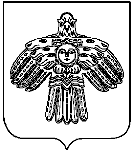 УСОГОРСК» кар овмÖдчÖминлÖн муниципальнÖй юкÖнса СÖВЕТСовет муниципального обРазования городского поселения «УСОГОрСК»ЧЕТВЕРТОГО СОЗЫВА 169270, Республика Коми, п. Усогорск, ул. Дружбы, д.17УСОГОРСК» кар овмÖдчÖминлÖн муниципальнÖй юкÖнса СÖВЕТСовет муниципального обРазования городского поселения «УСОГОрСК»ЧЕТВЕРТОГО СОЗЫВА 169270, Республика Коми, п. Усогорск, ул. Дружбы, д.17УСОГОРСК» кар овмÖдчÖминлÖн муниципальнÖй юкÖнса СÖВЕТСовет муниципального обРазования городского поселения «УСОГОрСК»ЧЕТВЕРТОГО СОЗЫВА 169270, Республика Коми, п. Усогорск, ул. Дружбы, д.17УСОГОРСК» кар овмÖдчÖминлÖн муниципальнÖй юкÖнса СÖВЕТСовет муниципального обРазования городского поселения «УСОГОрСК»ЧЕТВЕРТОГО СОЗЫВА 169270, Республика Коми, п. Усогорск, ул. Дружбы, д.17ПОМШУÖМРЕШЕНИЕПОМШУÖМРЕШЕНИЕПОМШУÖМРЕШЕНИЕПОМШУÖМРЕШЕНИЕ12 августа 2019 г.12 августа 2019 г.№ IV-35/3№ IV-35/3